Załącznik nr  3 do Zarządzenia nr 5/2020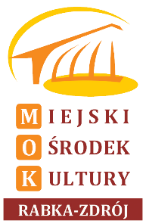 Dyrektora MOKREGULAMIN  GALERII „POD LILIANNĄ” ul. Nowy Świat 1na podstawie wytycznychMinisterstwa Kultury i Dziedzictwa Narodowego, Ministerstwa Rozwoju                        oraz Głównego Inspektora SanitarnegoKoordynatorem do spraw zdrowotnych i zadań związanych z dbałością                                      o zachowanie wszelkich ustalonych procedur oraz stałego kontaktu z Powiatową Stacją Sanitarno-Epidemiologiczną w Nowym Targu jest Dyrektor MOK.Podczas zwiedzania i warsztatów artystycznych w Galerii „Pod Lilianną” może przebywać jednocześnie maksymalnie 6 osób /w tym instruktor prowadzący warsztaty/. Uczestnik warsztatów ma obowiązek poinformować instruktora o stanie zdrowia. Jakiekolwiek symptomy chorobowe wykluczają z uczestnictwa i pobycie w Galerii.   Uczestnik warsztatów i zwiedzający Galerię ma obowiązek dezynfekcji dłoni przy wejściu na salę oraz posiadania materiałów ochrony osobistej.  Zwiedzanie Galerii odbywa się w maseczkach, przyłbicach lub innych materiałach zasłaniających usta i nos.Warsztaty artystyczne odbywają się w maseczkach lub z zachowaniem odległości minimum 1,5 m Instruktor pełniący w danym dniu dyżur w Galerii jest zobowiązany poinformować uczestników, że wstęp do Galerii  jest równoznaczny z akceptacją ww. regulaminu, którego zapisów należy przestrzegać;W Galerii są dostępne środki do dezynfekcji; Instruktor prowadzący warsztaty jest zobowiązany zebrać dane osobowe                              i kontaktowe uczestników, które umożliwią kontakt z uczestnikiem, lista uczestnictwa winna zawierać: imię  i nazwisko, tel. kontaktowy, adres e-mail, podpis. Dane będą przechowywane przez 14 dni. Lista uczestników może być przekazana odpowiednim pracownikom Powiatowej Stacji Sanitarno-Epidemiologicznej. Regulamin obowiązuje od dnia 15.06.2020 r. 